                                                                  УТВЕРЖДАЮ							Председатель районного 									Совета депутатов							                             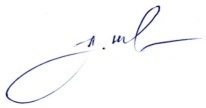                                                                                         А.В.Шкадов                                                                  « 29 »   июня      2021 г.ГРАФИКприема граждан по месту жительства председателем               Кореличского районного        Совета         депутатов Шкадовым А.В. на второе полугодие 2021 г.Время проведения с 10.00 до 12.00.Конкретная дата приема доводится до сведения жителей сельсоветов за неделю до дня приемаНаименование  с/смесяцЕремичский сельский советсентябрьЖуховичский сельский советдекабрьКрасненский сельский советоктябрьЛукский сельский советиюльМалюшичский сельский советноябрьМирский сельский советсентябрьРайцевский сельский советноябрьТурецкий сельский советдекабрьЦиринский сельский советоктябрь